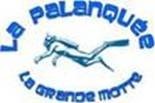 Réunion CD du 1er juin 2023 :    compte rendu Présents, Christian P. Jean B., patrice G. Roger V.,sandrine C.,Nicolas M, Anais B.Absents excusés, ; Catherine D Bruno G., Dominique S.Invités, Jean Paul, Alain V.,Ernest, ORDRE DU JOUR  Approbation du PV du ;28/04, approuvéNettoyage du port le 3/06 (inscrits ; Gilles A, Roger B. joel,roger V,Ernest M,Christian + 4 plongeurs de « Seeshepert »)Stage N4 ; organisation ; vérification bateau le soir (wc, poubelle,  avec tampons compresseur pleins, Le matin ; point sur nombre de repas à téléphoner au Poséidon : pascal, 0617071983)(tenir compte stagiaires et encadrants séparés, + club), préparation des 2 micros ondes, achetez fruits pour dessert,café etc…sous control de PatriceSorties plongées de juin ;(24et 25 ) si plongées ; prévoir framadate, DP, etc…Film si grand soleil,  12/06 14 et 15 ; le bateau de Gilles sera mis en place le 11 , prendre contact ,0688432301, c’est le dernier jour en principe du stage N4 : organisation sortie en mer le 15/06, ?joel, roger, nenes,jean,(en attente décision à venir)Plongée Femmes (contrairement à ce qui a été dit en réunion, celle-ci sera le samedi  8,car le 7 ce n’est pas encore les vacances et il y a des institutrices qui sont intéressées… faites le savoir et contactez vos amiesSorties décathlon (voir planning) =prévisionnelSorties pèches (loups de mer et Thon club) un regroupement avec ces deux associations est acté afin de mutualiser les activités (pèche et repas) Loups de mer ; REPAS,17/06= sardinade,15/07 Paella, 19 Aout ,gardiane, 23/09 Rouille sétoise. Pèche étang de ponant ou digues, 8/07, 12/08, 2/09, 17/09 ; contact avec Christian PARRA pour inscription au 0661769395Thon club ; REPAS ; non encore définis, PECHE au gros, 24/06, 22/07, 16,17,18 /08 (concours au thon) contact Serge  ROUX 0684619651)PALANQUEE ; REPAS ; 15 aout,   PECHE ; 10/07, 31/07, 14/08, 30/08 (selon modification de planning plongées, Contact Christian, 0650177311Plannings d’été (voir réservations à ce jour) ci jointDate reprise piscine ;  10 octobre Plongée recherche hippocampes, en relation avec le séaquarium du Grau du Roi, il est envisagé d’effectuer des « plongées crépusculaires » en fin de journée pour recensement d’espèces (hippocampes, syngnathes etc…) a la pointe l’espiguette, deux dates sont proposées, le 29/06 et le 5/07, toutes personnes intéressées merci de réserver par SMS au 0650177311, le plus tot possibleSortie bateau assistance voile, le club a participé durant une semaine, avec le White Marlin a une compétition de voile « internationale » comme bateau support de compétiteurs ; voir lien du reportage,   FACEBOOK
INSTAGRAM
TWITTERQuestions diversesRepas du 15 aout, étude à voir auprès de différents traiteurs, si vous avez des suggestions, elles seront bien venuesPose 2eme bouée baptêmes effectuée avec un nouveau corps mort 30 ans du grand bleu 26/06 19h inscription, Nicolas, Anaïs, Christian seront présents pour représenter le clubRéservation estartit/l’envoi pour inscription sera fait sous peut aussi  foire des assos 10 /09* besoin de volontaires pour le stand(pour ceux qui ne vont pas a EstartitFête de la mer ( annulée)Ceinture de plomb, ; il serait souhaitable que les encadrants ne se servent pas des ceintures complètes du club (cela manque quand il y a les groupes, merciFormation Nitrox a prévoir pour la rentrée (faîtes vous  connaitre auprès de Jean Paul, 0672142847)Fin de réunion 19 hProchaine réunion 7 juillet 18h 